					Poznań, dnia 15 kwietnia 2022 roku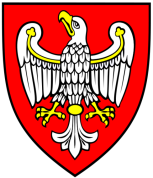 MARSZAŁEKWOJEWÓDZTWA WIELKOPOLSKIEGOKS-I.O.0003.5.2022DT-V.8064.12.2020DT-V.ZD-00018/22						Sz. P.Zofia ItmanRadna Województwa Wielkopolskiego	W odpowiedzi na interpelację złożoną na XL sesji Sejmiku Województwa Wielkopolskiego, która odbyła się w dniu 28 marca 2022 r. w sprawie budowy przystanku Konin Osiedle V 
w lokalizacji ulicy Okólnej oraz planowanej budowy przystanku kolejowego Patrzyków informuję:koszty budowy/odbudowy/modernizacji przystanków kolejowych każdorazowo szacowane są przez zarządcę infrastruktury kolejowej tj. PKP Polskie Linie Kolejowe SA. (PKP PLK) na podstawie określonego zakresu prac. Kosztorysy te stanowią element niezbędny do ogłoszenia postępowań przetargowych. Kolejnym krokiem weryfikującym szacowane koszty budowy są złożone oferty potencjalnych wykonawców. Zatem właściwym adresatem pytania dotyczącego, zakresu prac, kosztów budowy jak również pozostałych kwestii jest PKP PLK SA. Informuję jednocześnie, że wcześniej istniejący przystanek osobowy Patrzyków został zlikwidowany w ramach zrealizowanych przez PKP PLK prac inwestycyjnych na linii a obecnie procedowany projekt obejmuje przystanek 
w nowej lokalizacji.Ponownie wskazuję, że lista zadań przewidzianych do realizacji jak również lokalizacje nowych przystanków kolejowych w ramach Rządowego Programu budowy lub modernizacji przystanków kolejowych na lata 2021 – 2025 (Program) określona została na podstawie analiz wykonywanych przez zarządcę infrastruktury PKP Polskie Linie Kolejowe S.A (PKP PLK SA) we współpracy z Ministerstwem Infrastruktury. Projekt Programu wraz z lokalizacjami podlegał konsultacjom społecznym przeprowadzonym na przełomie 2020 i 2021 roku. Zarówno w terminie konsultacji jak i wcześniej do Urzędu Marszałkowskiego Województwa Wielkopolskiego nie wpłynęły żadne informacje i propozycje dotyczące ewentualnej budowy przystanku 
Konin Osiedle V.Jednocześnie, w związku ze stanowiskiem PKP Polskie Linie Kolejowe SA, dotyczącym braku możliwości realizacji przystanku Konin Osiedle V w ramach Programu informuję, że projekt dokumentu Fundusze Europejskie dla Wielkopolski 2021-2027 (wersja robocza 3.0) zakłada, jako obszar wsparcia, działania związane z rozwojem transportu kolejowego poza siecią TEN-T a co za tym idzie możliwość dofinansowania projektów służących rozwojowi linii kolejowych zwiększających przepustowość przez budowę oraz rozbudowę infrastrukturalnych elementów liniowych i punktowych (m.in. przystanków kolejowych). Obecnie przedmiotowy dokument podlega negocjacjom z Komisją Europejską i dopiero jego ostateczna treść będzie wiążąca dla potencjalnych beneficjentów, w tym zarządców infrastruktury kolejowej tj. PKP PLK.Należy podkreślić, że Województwo Wielkopolskie jest zainteresowane rozwojem 
i rozbudową sieci istniejących punktów obsługi podróżnych na terenie województwa i wspiera wszelkie inicjatywy w tej sprawie.Z poważaniemZ up. Marszałka WojewództwaWojciech JankowiakWicemarszałek